12.04.21What time is it?Frage:		What time is it? 	 Wieviel Uhr ist es?Antwort: 	It is … o’clock.		 Es ist … Uhr.ACHTUNG: 12.05 Uhr = Twelve oh five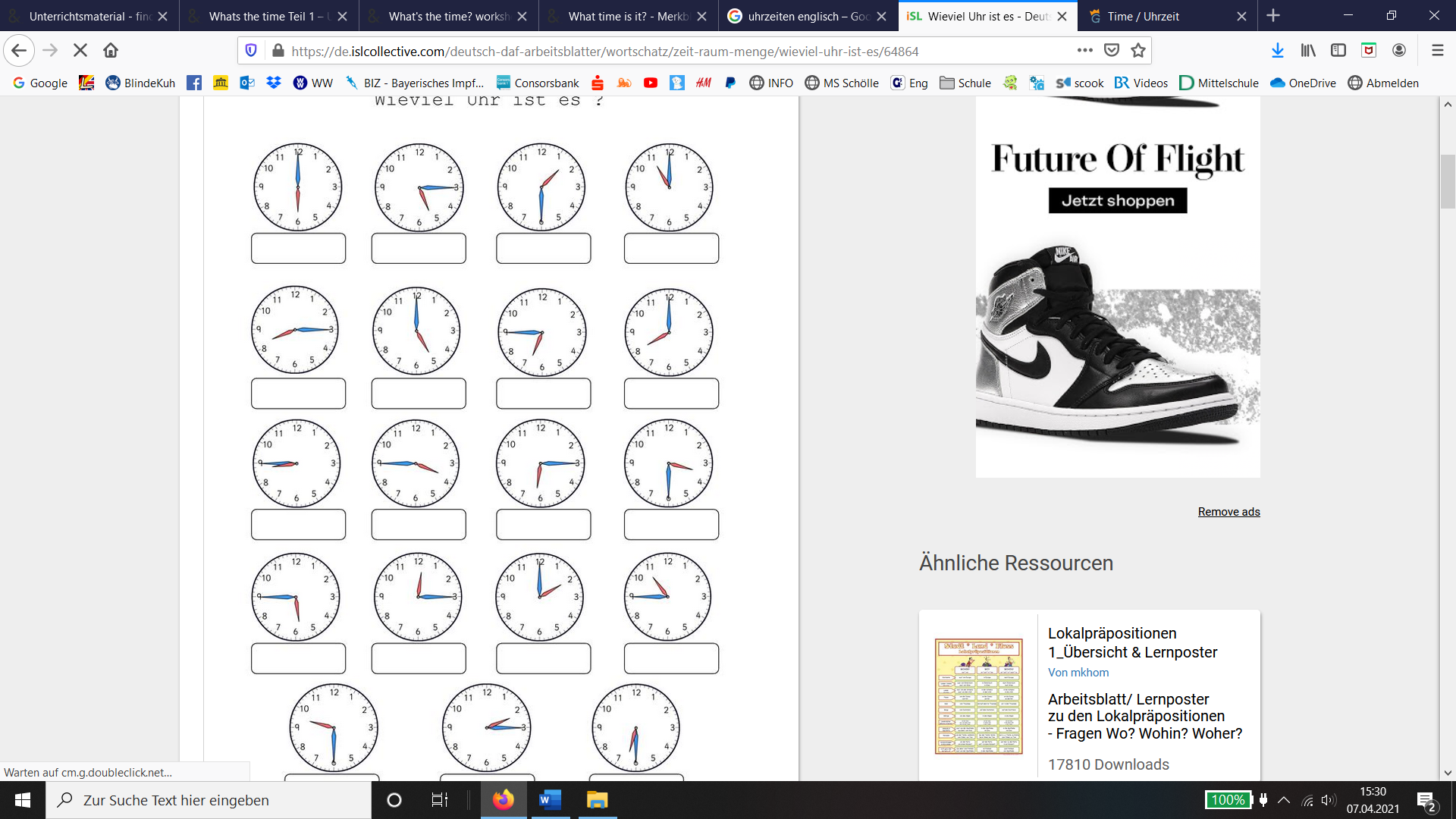 